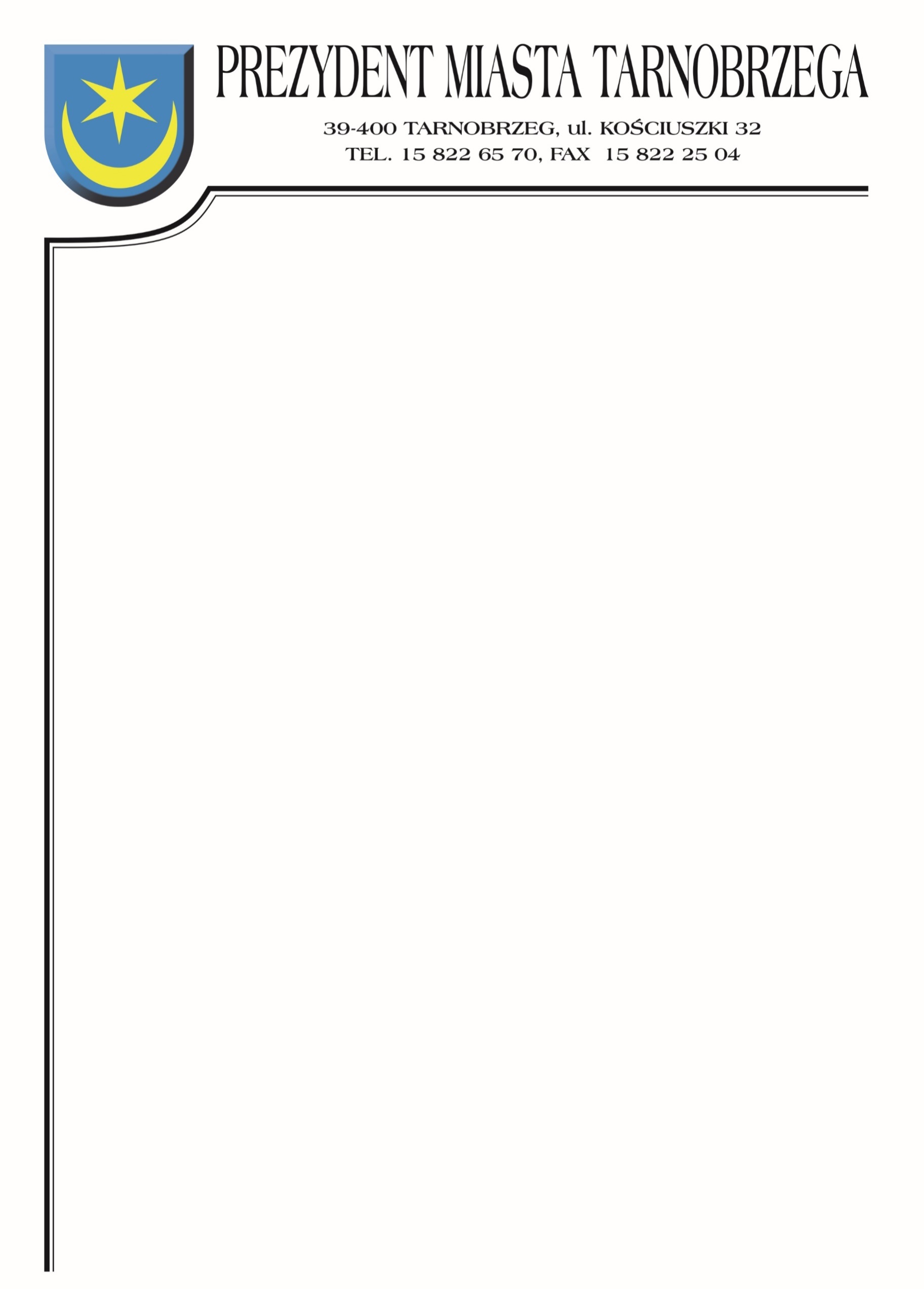 .Znak sprawy: BZP-I.271.39.2023                                                 Tarnobrzeg, dnia 20 listopada  2023r.Do wszystkich WykonawcówInformacjaDotyczy postępowania: Budowa i modernizacja infrastruktury drogowej na terenie miasta TarnobrzegaZamawiający informuje, że w dniu 20 listopada  2023r. zostało przekazane Urzędowi Publikacji Unii Europejskiej sprostowanie ogłoszenia o zamówieniu dotyczące zmiany -przedłużenia- terminu składania i otwarcia ofert oraz terminu związania ofertą.Po opublikowaniu sprostowania w Dzienniku Urzędowym Unii Europejskiej stosowne ogłoszenie zostanie zamieszczone na stronie BIP oraz przesłane Wykonawcom. 